MARCHES PUBLICS DE TRAVAUX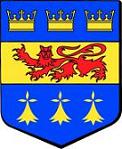 COMMUNE DE PLOGONNECBP 829180 PLOGONNECTél. : 02 98 91 72 06 – Fax : 02 98 91 83 43mairie.plogonnec@orange.frTRAVAUX ENTRETIENEGLISE DE SAINT THURIENMarché n° 2018-PA-003Acte d’engagementLOT n° 	ARTICLE 1 – OBJET DE LA CONSULTATION ET DE L’ACTE D’ENGAGEMENTTravaux d’entretien –Eglise Saint Thurien.Le présent acte d’engagement correspond au lot (cocher le lot correspondant) :Cet acte d'engagement correspond :	à l’ensemble du marché public.	à la variante suivante : ARTICLE 2 – ENGAGEMENT DU CANDIDATA - Identification et engagement du candidat :Après avoir pris connaissance des pièces constitutives du marché public suivantes, Programme general d’entretien……………………………………………………………….. Autres :……………………………………………………………………………………………et conformément à leurs clauses et stipulations, Le signataire s’engage, sur la base de son offre et pour son propre compte ;[Indiquer le nom commercial et la dénomination sociale du candidat, les adresses de son établissement et de son siège social (si elle est différente de celle de l’établissement), son adresse électronique, ses numéros de téléphone et de télécopie et son numéro SIRET.] engage la société ……………………… sur la base de son offre ;[Indiquer le nom commercial et la dénomination sociale du candidat, les adresses de son établissement et de son siège social (si elle est différente de celle de l’établissement), son adresse électronique, ses numéros de téléphone et de télécopie et son numéro SIRET.] L’ensemble des membres du groupement s’engagent, sur la base de l’offre du groupement ;[Indiquer le nom commercial et la dénomination sociale de chaque membre du groupement, les adresses de son établissement et de son siège social (si elle est différente de celle de l’établissement), son adresse électronique, ses numéros de téléphone et de télécopie et son numéro SIRET. Identifier le mandataire désigné pour représenter l’ensemble des membres du groupement et coordonner les prestations.]à livrer les fournitures demandées ou à exécuter les prestations demandées : OFFRE DE BASE aux prix indiqués ci-dessous ; Taux de la TVA :  Montant hors taxes2 :Montant hors taxes arrêté en chiffres à : ……………………………………………………………………………….Montant hors taxes arrêté en lettres à : ………………………………………………………................................... Montant TTC3 :Montant TTC arrêté en chiffres à : ………………………………………………………….......................................Montant TTC arrêté en lettres à : ………………………………………………………………………………………..OU aux prix indiqués dans l’annexe financière jointe au présent document.B - Répartition des prestations :(Les membres du groupement conjoint indiquent dans le tableau ci-dessous la répartition des prestations que chacun d’entre eux s’engage à réaliser.)C - Compte (s) à créditer :(Joindre un ou des relevé(s) d’identité bancaire ou postal.)Nom de l’établissement bancaire :Numéro de compte :D - Avance (article 87 du code des marchés publics) :Je renonce au bénéfice de l'avance :						NON				OUIE - Durée d’exécution du marché public ou de l’accord-cadre :La durée d’exécution du marché public est de .........................mois ou ………………… jours à compter de :	la date de notification de l’ordre de service ou du premier bon de commande.Le marché public ou l’accord cadre est reconductible :			NON				OUIF - Délai de validité de l’offre :Le présent engagement me lie pour le délai de validité des offres indiqué dans le règlement de la consultation, soit 120 jours.G - Origine et part des fournitures :(Indications à fournir pour les seuls marchés ou accords-cadres de fournitures des entités adjudicatrices : article 159 du code des marchés publics.)L’offre présentée au titre du présent marché public ou accord-cadre contient des fournitures en provenance de :(Cocher la case correspondante et indiquer le pourcentage.)	Pays de l'Union européenne, France comprise : ………%.	Pays membre de l'Organisation mondiale du commerce signataire de l'accord sur les marchés publics (Union européenne exclue) : ………%.	Autre : ………%.ARTICLE 3 – SIGNATURE DE L’OFFRE PAR LE CANDIDAT(*) Le signataire doit avoir le pouvoir d’engager la personne qu’il représente.ARTICLE 4 – IDENTIFICATION DU POUVOIR ADJUDICATEURMonsieur Christian KERIBIN, Maire de la commune de PlogonnecMairie de Plogonnec – 29180 PLOGONNECTél : 02 98 91 72 06 – Fax : 02 98 91 83 43Courriel : mairie@plogonnec.frPersonne habilitée à donner les renseignements prévus à l’article 109 du code des marchés publics (nantissements ou cessions de créances) :Désignation, adresse, numéro de téléphone du comptable assignataire : Trésorier principal de QUIMPER5 Allée Dr Aristide Pilven, 29000 QUIMPER. Tél : 02 98 52 35 50ARTICLE 5 – DECISION DU POUVOIR ADJUDICATEURLa présente offre est acceptée.Elle est complétée par les annexes suivantes : Annexe n°… relative à la présentation d’un sous-traitant (formulaire DC4) ; Annexe n°… relative à la réponse du candidat à une demande de précisions ou de compléments sur la teneur de son offre (formulaire OUV7) ; Annexe n°… relative à la mise au point du marché public ou de l’accord-cadre (formulaire OUV11) ; Autres annexes (à préciser) ;	A : …………………… , le …………………LotDésignation12Désignation des membres du groupement conjointPrestations exécutées par les membresdu groupement conjointPrestations exécutées par les membresdu groupement conjointDésignation des membres du groupement conjointNature de la prestationMontant HT de la prestationNom, prénom et qualitédu signataire (*)Lieu et date de signatureSignature